			   ZÁJEZDY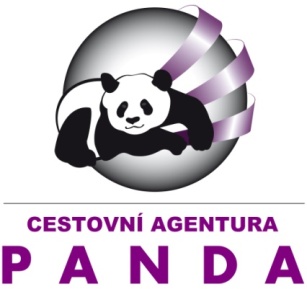         „KVĚTEN – ČERVEN 2017“          Sobota 20. 5. 2017        POLSKO - „KUDOWA ZDROJ“ – nákupní zájezd                                                                                                                                                                                 CENA ZÁJEZDU: 250,- Kč / osobaSobota  10.6. 2017       KŘIVOKLÁT  – jednodenní poznávací zájezd s trasou  ( exkurze sklárny NIŽBOR, prohlídka zámeckého parku v LÁNECH a hradu Křivoklát )                                                                                         CENA ZÁJEZDU: 1 390,- Kč / osobaSobota 17. 6. 2017        POLSKO - „KUDOWA ZDROJ“ – nákupní zájezd                                                                                                                                                                                 CENA ZÁJEZDU: 250,- Kč / osobaStředa  21.6. 2017       TÁBOR – „MUZEUM ČOKOLÁDY A MARCIPÁNU“ - jednodenní poznávací zájezd s trasou  ( exkurze Muzea čokolády a marcipánu, prohlídka historické části města a prohlídka Husické věže )                                                                                         CENA ZÁJEZDU: 1 590,- Kč / osobaProdej vstupenek na VI. ROČNÍK DEGUSTAČNÍ FESTIVAL PIVA V PRAZE ( 16 a 17.6. 2017 ) , cena vstupenky je 400,- Kč / ososba NA CELÝ DENPřipravujeme: 23. 9, 2017 VÍDEŇ – návštěva největšího zábavního centra PRATER, 14. 10. BRATISLAVA – prohlídka města a jízda lodí po Dunaji ( ZÁJEZDY JIŽ V PRODEJI ).    Bližší informace a rezervace můžete provádět na tel čísle 583 222 100 nebo zajezdy@ca-panda.cz 